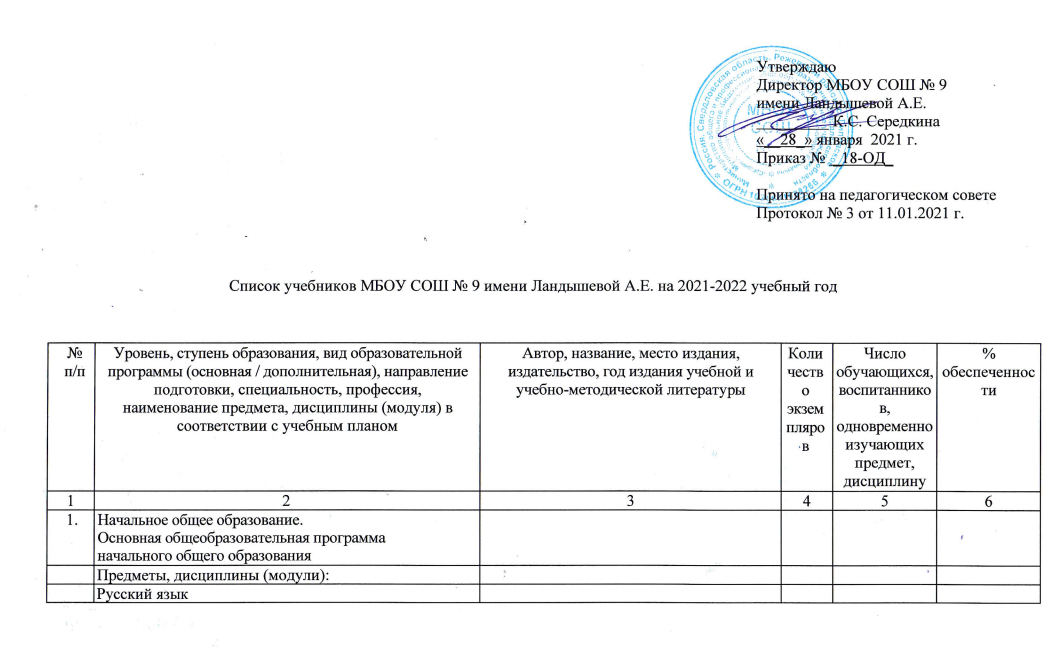 1 классКанакина В.П., Горецкий В.Г. Русский язык.-М.:Просвещение,20112015100%2 классКанакина В.П., Горецкий В.Г. Русский язык.- М.: Просвещение, 20121815100%3 классКанакина В.П., Горецкий В.Г. Русский язык.- М.: Просвещение, 20131612100%4 классКанакина В.П., Горецкий В.Г. Русский язык.-М.: Просвещение, 20141711100%Русский родной язык4 классАлександрова О.М., Загоровская О.В., Вербицкая Л.А., Богданов С.И, Казакова Е.И., Кузнецова М.И., Петленко Л.В. Романова В.Ю. Русский родной язык. 4 класс.:Учебная лит-ра, 20201410Литературное чтение1 классГорецкий В.Г., Кирюшкин В.А., Виноградская Л.А., Бойкина М.В. Азбука.-М.:Просвещение,20112015100%1 классКлиманова Л.Ф., Горецкий В.Г., Голованова М.В. и др.  Литературное чтение.-М.:Просвещение,20112015100%2 классКлиманова Л.Ф., Горецкий В.Г., Голованова М.В. и др. Литературное  чтение. М.: Просвещение, 20121815100%3 классКлиманова Л.Ф., Горецкий В.Г., Голованова М.В. и др. Литературное чтение.- М.:Просвещение, 20131612100%4 классКлиманова Л.Ф., Горецкий В.Г., Голованова М.В. и др. Литературное чтение.-М.: Просвещение, 20141711100%Математика1 классМоро М.И., Степанова С.В., Волкова С.И. Математика: учебник для 1 класса общеобразоват. учреждений.-М.:Просвещение,20112015100%2 классМоро М.И., Бантова М.А., Бельтюкова Г.В. и др. Математика:учебник для 2 класса общеобразоват. учреждений.-М.:Просвещение, 20121715100%3 классМоро М.И., Бантова М.А., Бельтюкова Г.В. и др. Математика:учебник для 3 класса общеобразоват. учреждений.-М.:Просвещение, 20131612100%4 классМоро М.И., Бантова М.А., Бельтюкова Г.В. и др. Математика: учебник для 4 класса общеобразоват. учреждений.-М.: Просвещение, 20141711100%Окружающий мир1 классПлешаков А.А. Окружающий мир: Учебник для 1 кл. общеобразовательных учреждений.-М.:Просвещение,20112015100%2 классПлешаков А.А. Окружающий мир: Учебник для 2 кл. общеобразовательных учреждений. В двух частях.-М.:Просвещение, 20121715100%3 классПлешаков А.А. Окружающий мир:Учебник для 3 кл. общеобразовательных учреждений. В двух частях.-М.:Просвещение, 20131612100%4 классПлешаков А.А., Крючкова Е.А. Окружающий мир. В 2-х частях:У чебник для 4 кл. общеобразовательных учреждений.-М.:Просвещение, 20141711100%Английский язык2 классБиболетова М.З., Денисенко О.А., Трубанева Н.Н. Английский язык. : Учебник для 2 класса.-М.:Просвещение, 20201815100%3 класс Биболетова М.З., Денисенко О.А., Трубанева Н.Н. Английский язык. : Учебник для 2 класса.-М.:Просвещение, 20211812100%4 классКузовлев В.П., Перегудова Э.Ш., Пастухова С.А. и др. Английский язык. В 2-х частях: Учебник для 3 класса.-М.:Просвещение, 20161711100%Физическая культура1 классЛях В.И. Физическая культура 1 кл.: учеб. для общеобразоват. учреждений.-М.:Просвещение, 201116               15100%2 классЛях В.И. Физическая культура 2 кл.: учеб. для общеобразоват. учреждений.-М.:Просвещение, 20111315100%3 классЛях В.И. Физическая культура 3 кл.: учеб. для общеобразоват. учреждений.-М.:Просвещение, 20111812100%4 классЛях В.И. Физическая культура 4 кл.: учеб. для общеобразоват. учреждений.-М.:Просвещение, 20111611100%Музыка1 классКритская Е.Д., Сергеева Г.П., Шмагина Т.С. Музыка 1 кл.:учеб. для общеобразоват. учреждений.-М.:Просвещение, 20121615100%2 классКритская Е.Д., Сергеева Г.П., Шмагина Т.С. Музыка 2 кл.:учеб. для общеобразоват. учреждений.-М.:Просвещение, 20121715100%3 классКритская Е.Д., Сергеева Г.П., Шмагина Т.С. Музыка 2 кл.:учеб. для общеобразоват. учреждений.-М.:Просвещение, 20131812100%4 классКритская Е.Д., Сергеева Г.П., Шмагина Т.С. Музыка 4 кл.:учеб. для общеобразоват. учреждений.-М.:Просвещение, 20141611100%Изобразительное искусство1 классНеменская Л.А. /Под ред. Неменского Б М. Изобразительное искусство 1 кл.;учеб.для общеобразоват.  учреждений-9-е изд.-М.:Просвещение, 2011. ., Э.И.Кубышкина. Изобразительное искусство 1-2 кл.;учеб.для общеобразоват. учеб. заведений.-М.:Дрофа, 2007.2015100%2 классКоротеева Е.И. /Под ред. Неменского Б.М.Изобразительное искусство 2 кл.;учеб.для общеобразоват. учреждений.-М.:Просвещение, 2012.1715100%3 классГоряева Н.А. и др./Под ред. Неменского Б.М. Изобразительное искусство. 3 класс:учеб. для общеобразоват. учреждений.-М.;Просвещение, 20131812100%4 классНеменская Л.А./Под ред. Неменского Б.М. Изобразительное искусство. 4 класс:учеб. для общеобразоват. организаций.-М.:Просвещение,20131611100%Технология1 классРоговцева Н.И., Богданова Н.В., Фрейтаг И.П. Технология. 1 класс:учеб. для общеобразоват. учрежд.-М: Просвещение, 20112015100%2 классРоговцева Н.И., Богданова Н.В., Добромыслова Н.В. Технология. 2 класс: учеб. для общеобразоват. учрежд.-М.:Просвещение, 20121715100%3 классРоговцева Н.И.,Богданова Н.В.,Добромыслова Н.В. Технология. 3 класс:учеб. для общеобразоват. учрежд.-М.;Просвещение, 20131812100%4 классРоговцева Н.И., Богданова Н.В., Шипилова Н.В. и др. Технология. 4 класс:учеб. для общеобразоват. учрежд.-М.:Просвещение, 20141611100%4 классОРКиСЭ (Основы светской этики)4 классШемшурина А.И. Основы религиозных культур и светской этики. Основы светской этики. 4-5 классы.-М.: Просвещение, 20201511100%2.Основное общее образование.Основная общеобразовательная программа основного общего образования.Предметы, дисциплины (модули):Русский язык5 классЛадыженская Т.А., Баранов М.Т., Тростенцова Л.А. и др. Русский язык. 5 класс. В 2-х частях.-М.:Просвещение, 2014189100%6 классРусский язык. 6 класс. Учеб. для общеобразоват. организаций. В 2 ч./М.Т. Баранов, Т.А. Ладыженская, Л.А. Тростенцова и др.-6-е изд.-М.:Просвещение, 20151812100%7 классБаранов М.Т.,Ладыженская Т.А., Тростенцова Л.А. и др. Русский язык. 7 класс.-М.: Просвещение, 20161715100%8 классБархударов С.Г., Крючков С.Е., Максимов Л.Ю. и др. Русский язык. 9 класс.-М.:Просвещение, 20201817100%9 классБархударов С.Г., Крючков С.Е., Максимов Л.Ю. и др. Русский язык. 9 класс.-М.:Просвещение, 20181815100%Русский родной язык5 классАлександрова О.М., Загоровская О.В.,  Богданов С.И., Вербицкая Л.А., Гостева Ю.Н., Добротина И.Н., Нарушевич А.Г., Казакова Е.И., Васильевых И.П. Русский родной язык. 5 класс.: Учебная лит-ра, 20201496 классАлександрова О.М., Загоровская О.В.,  Богданов С.И., Вербицкая Л.А., Гостева Ю.Н., Добротина И.Н., Нарушевич А.Г., Казакова Е.И., Васильевых И.П. Русский родной язык. 6 класс.: Учебная лит-ра, 202117127 классАлександрова О.М., Загоровская О.В.,  Богданов С.И., Вербицкая Л.А., Гостева Ю.Н., Добротина И.Н., Нарушевич А.Г., Казакова Е.И., Васильевых И.П. Русский родной язык. 7 класс.: Учебная лит-ра, 202117158 классАлександрова О.М., Загоровская О.В.,  Богданов С.И., Вербицкая Л.А., Гостева Ю.Н., Добротина И.Н., Нарушевич А.Г., Казакова Е.И., Васильевых И.П. Русский родной язык. 8 класс.: Учебная лит-ра, 202119179 классАлександрова О.М., Загоровская О.В.,  Богданов С.И., Вербицкая Л.А., Гостева Ю.Н., Добротина И.Н., Нарушевич А.Г., Казакова Е.И., Васильевых И.П. Русский родной язык. 9 класс.: Учебная лит-ра, 20211815Литература5 классКоровина В.Я., Журавлев В.П., Коровин В.И. Литература.  5 класс. В 2-х частях.-М.:Просвещение, 2014189100%6 классЛитература. 6 класс. Учебник для общеобразоват. организаций. /В.П. Полухина, В.Я. Коровина, В.П. Журавлев, В.И. Коровин: под ред. В.Я Коровиной.-5-е изд..-М.:Просвещение, 20151812100%7 классКоровина В.Я.,Журавлев В.П., Коровин В.И. Литература в 2-х частях.-М.:Просвещение, 20161615100%8 класс Коровина В.Я., Журавлев В.П., Коровин В.И. Литература. В 2-х частях. 8 класс.-М.: Просвещение, 20201817100%9 классКоровина В.Я., Журавлев В.П., Коровин В.И. Литература. В 2-х частях. 9 класс.-М.: Просвещение, 20181815100%Английский язык5 классКузовлев В.П., Перегудова Э.Ш., Пастухова С.А., Стрельникова О.В. Английский язык. 5 класс. -М.: Просвещение, 2016189100%6 классКузовлев В.П., Лапа Н.М., Перегудова Э.Ш. Английский язык. 6 класс.- М.: Просвещение,20161812100%7 классКузовлев В.П., Лапа Н.М., Перегудова Э.Ш.  и др. Английский язык  7 класс: учебник для общеобразоват. учреждений.-М.:Просвещение, 20171715100%8 классКузовлев В.П., Лапа Н.М., Перегудова Э.Ш.  и др. Английский язык  7 класс: учебник для общеобразоват. учреждений.-М.:Просвещение, 20181617100%9 классКузовлев В.П., Лапа Н.М., Перегудова Э.Ш и др. Английский язык . 9 класс: учебник для общеобразоват. учреждений.-М.:Просвещение, 20191815100 %Второй иностранный.Немецкий язык5 классАверин М.М., Джин Ф., Рорман Л.И., и др./Немецкий язык. Второй иностранный язык. 5 класс.-М.:Просвещение, 20191896 классАверин М.М., Джин Ф., Рорман Л.И., и др./Немецкий язык. Второй иностранный язык. 6 класс.-М.:Просвещение, 202018127 классАверин М.М., Джин Ф., Рорман Л.И., и др./Немецкий язык. Второй иностранный язык. 7 класс.-М.:Просвещение, 202018158 классАверин М.М., Джин Ф., Рорман Л.И., и др./Немецкий язык. Второй иностранный язык. 8 класс.-М.:Просвещение, 202015179 классАверин М.М., Джин Ф., Рорман Л.И., и др./Немецкий язык. Второй иностранный язык. 9 класс.-М.:Просвещение, 20201815Математика5 классДорофеев Г.В., Шарыгин И.Ф., Суворова С.Б. и др./Под ред. Дорофеева Г.В., Шапрыгина И.Ф. Математика 5 класс: Учебник  для общеобр. организаций.- М.: Просвещение, 2016189100%6 классДорофеев Г.В., Шарыгин И.Ф., Суворова С.Б. и др./Под ред. Дорофеева Г.В., Шапрыгина И.Ф. Математика 5 класс: Учебник  для общеобр. организаций.- М.: Просвещение, 20171712100%7 классКолягин Ю.М., Ткачева М.В., Федорова Н.Е. и др. Алгебра 7 класс: Учебник  для общеобр. организаций.- М.: Просвещение, 20171815100%8 классКолягин Ю.М., Ткачева М.В., Федорова Н.Е. и др. Алгебра 8 класс: Учебник  для общеобр. организаций.- М.: Просвещение, 20181717100%9 классКолягин Ю.М., Ткачева М.В., Федорова Н.Е. и др. Алгебра 9 класс: Учебник  для общеобр. организаций.- М.: Просвещение, 20191815100%7-9 классыАтанасян Л.С., Бутузов В.Ф., Кадомцев С.Б. и др. Геометрия. – М.: Просвещение 20194847100%Информатика и ИКТ5 классБосова Л.Л., Босова А.Ю. Информатика:учебник для 5 класса.-М.:БИНОМ. Лаборатория знаний, 2014189100 %6 классБосова Л.Л., Босова А.Ю. Информатика:учебник для 6  класса.-М.:БИНОМ. Лаборатория знаний, 20141812100 %7 классБосова Л.Л., Босова А.Ю. Информатика:учебник для 7  класса.-М.:БИНОМ. Лаборатория знаний, 20171515100%8 классБосова Л.Л., Босова А.Ю. Информатика:учебник для 8 класса.-М.:БИНОМ. Лаборатория знаний, 20181717100%9 классБосова Л.Л., Босова А.Ю. Информатика:учебник для 9 класса.-М.:БИНОМ. Лаборатория знаний, 20191815100%История5 классВигасин А.А., Годер Г.И., Свенцицкая И.С.  Всеобщая история. История Древнего мира:Учеб. для 5 кл. общеобразоват. учреждений.-15-е изд.  –М.: Просвещение,2016189100%6 классАгибалова Е.В., Донской Г.М. История Средних веков. – М.: Просвещение. 20161812100%7 классЮдовская А.Я., Баранов П.А., Ванюшкина Л.М. Всеобщая история. История Нового времени. 1500-1800: учебник для 7 класса общеобразоват. учреждений.-М.:Просвещение, 20181515100%8 классЮдовская А.Я., Баранов П.А., Ванюшкина Л.М. Всеобщая история. История Нового времени. 1800-1900: учебник для 8 класса общеобразоват. учреждений.-М.:Просвещение, 20181717100%9 классЮдовская А.Я., Баранов П.А., Ванюшкина Л.М./Под ред. Искендерова А.А. Всеобщая история. Новейшая история: учебник для 9 класса общеобразоват. учреждений.-М.:Просвещение, 20191815100%6 классАрсентьев Н.М., Данилов А.А., Стефанович П.С., Токарева А.Я. История России. 6 класс.  В 2 частях. – М. : Просвещение, 20161812100%7 классАрсентьев Н.М., Данилов А.А., Курукин И.В., и др./Под ред. Торкунова А.В. История России. 7 класс. В 2-х частях.- М.: Просвещение, 20171715100%8 классАрсентьев Н.М., Данилов А.А., Курукин И.В., и др./Под ред. Торкунова А.В. История России. 8 класс. В 2-х частях.- М.: Просвещение, 20181717100%9 классАрсентьев Н.М., Данилов А.А., Левандовский А.А.., и др./Под ред. Торкунова А.В. История России. 9 класс. В 2-х частях.- М.: Просвещение, 20191815100%ОДНКР (Основы духовно-нравственной культуры народов России)5 классВиноградова Н.Ф., Власенко В.И., Поляков А.В. Основы духовно- нравственной культуры народов России. 5 класс.-М,:Вентана-Граф, 2019199100%Обществознание5 классОбществознание. 6 класс: под ред. Боголюбова Л.Н., Ивановой Л.Ф. -  М. : Просвещение, 2015189100%6 классОбществознание. 6 класс: под ред. Боголюбова Л.Н., Ивановой Л.Ф. -  М. : Просвещение, 20161812100%7 классОбществознание. 6 класс: под ред. Боголюбова Л.Н., Ивановой Л.Ф. -  М.: Просвещение, 20171715100%8 классБоголюбов Л.Н., Городецкая Н.И., Иванова Л.Ф. и др./Под ред. Боголюбова Л.Н., Лазебниковой А.Ю., Городецкой Н.И. Обществознание 8 класс.-М.: Просвещение, 20181717100%9 классБоголюбов Л.Н., Лазебникова А.Ю., Матвеев А.И. и др. Обществознание 9 класс.-М.: Просвещение, 20191815100%География5 классАлексеев А.И., Николина В.В., Липкина Е.К., и др. География. 5-6 классы.-М.: Просвещение, 2020169100%6 классАлексеев А.И., Николина В.В., Липкина Е.К., и др. География. 5-6 классы.-М.: Просвещение, 20211612100%7 классКоринская В.А., Душина И.В., Щенев В.А. География материков и океанов.7 кл.: учеб.для общеобразоват. учреждений..-М.:Дрофа,20171715100%8 классБаринова И.И., География России. Природа.8 кл.:учеб. Для общеобразоват. учреждений.-10- изд., стереотип.-М.:Дрофа,20181717100%9 классАлексеев А.И., Николина В.В., Липкина Е.К. и др. География. 9 класс, учеб. для общеобразоват. учреждений.-12 изд..-М.:Просвещение, 20191815100%Биология5 классПономарёва И.Н. Биология. Учебникдля 5 кл. общеобразоват. организаций./И.Н. Пономарева, И.В. Николаев,О.А. Корнилова:под ред. И.Н. Пономаревой.- М.:Вентана-граф  20151819100%6 классПономарёва И.Н., Корнилова О.А. Кучменко В.С. Биология. Растения. Бактерии.Грибы.Лишайники.Учебникдля 6 кл. общеобразоват. школы. М.:Вентана-граф  20111812100%7 классКонстантинов В.М. , Бабенко В.Г., Кучменко В.С. Биология.Животные.учебник для учащихся 7 кл.общеобразоват.школы. М.: Вентана-Граф,20171815100%8 классДрагомилов А.Г., Маш Р.Д.Биология.Человек. Учебник для учащихся 8 кл. общеобразоват.учреждений.-М.:Вентана-Граф,20181717100%9 классПономарева И.Н., Корнилова О.А., Чернова Н.М./Под ред. Пономаревой И.Н. Биология. 9 класс.М,:Вентана-Граф, 20191815100%Физика7 классПёрышкин А.В. Физика. 7 кл.: Учебник для общеобразоват. учебных заведений.-М.:Дрофа,20171715100%8 классПёрышкин А.В. Физика. 8 кл.: Учебник для общеобразоват. учебных заведений.-11-е изд., доработ.-М.:Дрофа,20181717100%9 классПёрышкин А.В., Гутник Е.М. Физика. 9 кл.: Учебник для общеобразоват. учебных заведений.-12-е изд., доработ.-М.:Дрофа,20191815100%Химия7 классГабриелян О.С., Остроумов И.Г., Ахлебинин А.К. Химия. Вводный курс . 7 кл.-М.:Дрофа, 20171715100 %8 классГабриелян О.С., Остроумов И.Г., Сладков С.А. Химия 9 кл.Учеб. для общеобразоват.учреждений. 8-е изд., стереотип.М.:Просвещение,20191817100%9 классГабриелян О.С., Остроумов И.Г., Сладков С.А. Химия 9 кл.Учеб. для общеобразоват.учреждений. 8-е изд., стереотип.М.:Просвещение,2019185100%Физическая культура5-7 классыВиленский М.Я., Туревский И.М., Торочкова Т.Ю. и др./Под ред. Виленского М.Я. Физическая культура.5-7 кл. – М.: Просвещение, 20144636100%8-9 классыЛях В.И. Физическая культура.8-9 кл. – М.: Просвещение, 20143232100%Изобразительное искусство5 классГоряева Н.А., Островская О.В./Под ред. Неменского Б.М. Изобразительное искусство:учеб. для 5 класса общеобразоват. учреждений.-М.:Просвещение, 2010189100%6 классНеменская Л.А./Под ред. Неменского Б.М. Изобразительное искусство:учеб. для 6 класса общеобразоват. учреждений.-М.:Просвещение, 20111812100%7 классПитерских А.С., Гуров Г.Е./Под ред. Неменского Б.М. Изобразительное искусство:учеб. для 7  кл. общеобразоват. учреждений.-М.:Просвещение, 2011 1515100%Музыка5 классСергеева Г.П., Критская Е.Д. Музыка. 5 класс:учебник для общеобразоват. учрежд.-М.:Просвещение, 2007189100%6 классСергеева Г.П., Критская Е.Д. Музыка. 6 класс:учебник для общеобразоват. учрежд.-М.:Просвещение, 20071612100%7 классСергеева Г.П., Критская Е.Д. Музыка. 7 класс:учебник для общеобразоват. учрежд.-М.:Просвещение, 20071515100%8 классСергеева Г.П., Критская Е.Д. Музыка. 8 класс.-М.:Просвещение, 20191517100%Основы безопасности жизнедеятельности8 классВиноградова Н.Ф., Смирнов Д.В., Сидоренко Л.В., Таранин А.Б. Основы безопасности жизнедеятельности. 8-9 классы.-М.:Вентана-Граф, 20211817100%9 классВиноградова Н.Ф., Смирнов Д.В., Сидоренко Л.В., Таранин А.Б. Основы безопасности жизнедеятельности. 7-9 классы.-М.:Вентана-Граф, 20191815 Технология (обслуживающий труд)5 классКожина О.А., Кудакова Е.Н., Маркуцкая С.Э. Технология. Обслуживающий труд :5 класс:учебник для учащихся общеобразоват. учреждений.-М.: «Дрофа», 201698100%6 классКожина О.А., Кудакова Е.Н., Маркуцкая С.Э. Технология. Обслуживающий труд :6 класс:учебник для учащихся общеобразоват. учреждений.-М.: «Дрофа», 201699100%7 классКожина О.А., Кудакова Е.Н., Маркуцкая С.Э. Технология. Обслуживающий труд. 7 класс: учебник для учащихся общеобразоват. учреждений.-М.: «Дрофа», 201779100%8 классКожина О.А., Кудакова Е.Н., Маркуцкая С.Э. Технология. Обслуживающий труд. 8 класс: учебник для учащихся общеобразоват. учреждений.-М.: «Дрофа», 2018103100%Технология (технический труд)5 классПод ред. Казакевича В.М., Молевой Г.А.    Технология.Технический труд:5 класс:учебник для учащихся общеобразоват учреждений. М.: Дрофа, 2016104100%6 классПод ред. Казакевича В.М., Молевой Г.А.    Технология.Технический труд:6 класс:учебник для учащихся общеобразоват учреждений. М.: Дрофа, 2016136100%7 класс Под ред. Казакевича В.М., Молевой Г.А.    Технология.Технический труд:7 класс:учебник для учащихся общеобразоват учреждений. М.: Дрофа, 2017107100%8 классПод ред. Казакевича В.М., Молевой Г.А.    Технология.Технический труд:8 класс:учебник для учащихся общеобразоват учреждений. М.: Дрофа, 20181012100%3Среднее общее образование.Общеобразовательная программа среднего общего образованияПредметы, дисциплины (модули):Русский язык10 классБабайцева В.В., Михальская А.К. Русский язык (профильный уровень): учебник для учащихся 10-11 классов общеобразоват. учреждений.-М.:Дрофа,2013511 классБабайцева В.В., Михальская А.К. Русский язык (профильный уровень): учебник для учащихся 10-11 классов общеобразоват. учреждений.-М.:Дрофа,20136Литература10 классИонин Г.Н. Литература. 10 класс: учебник для общеобразоват. учреждений (базовый и профильный уровни): в 3 ч.- М.: Мнемозина, 2014611 классРусская литература ХХ века. В 2-х частях:учебник для учащихся 11 класса общеобразоват. учреждений/Под ред. Ю.И. Лыссого.-М.:Мнемозина, 20046Английский язык10 классБиболетова М.З., Бабушис Е.Е., Снежко Н.Д. Английский язык (базовый уровень): учебник для учащихся 11 класса общеобразоват. учреждений.-М.:Титул,2013511 классБиболетова М.З., Бабушис Е.Е., Снежко Н.Д. Английский язык (базовый уровень): учебник для учащихся 11 класса общеобразоват. учреждений.-М.:Титул,20135История10 классИстория России. 10 класс. Учеб. для общеобразоват. учреждений. В 2 ч./ А.А. Данилов, М.Ю. Брандт, М.М. Горинов и др.; под ред. А.А. Данилова.- М.: Просвещение, 20141011 классЗагладин И.В., Козленко С.И., Минаков С.Т., Петров Ю.А. История Отечества. ХХ – начало ХХI века: Учебник для 11 класса.-М.:Русское слово, 20046Обществознание10 классБоголюбов Л.Н., Городецкая Н.И., Иванова Л.Ф. и др./Под ред. Боголюбова Л.Н., Лазебниковой А.Ю., Литвинова В.А. Обществознание (базовый уровень):учебник для учащихся 10  класса.-М.:Просвещение, 2014611 классБоголюбов Л.Н., Городецкая Н.И., Иванова Л.Ф. и др./Под ред. Боголюбова Л.Н., Лазебниковой А.Ю., Литвинова В.А. Обществознание (базовый уровень):учебник для учащихся 11 класса.-М.:Просвещение, 20146География10 классМаксаковский В.П. География (базовый уровень) : учебник для учащихся 10 класса общеобразоват. учреждений.-М.:Просвещение, 20131011 классМаксаковский В.П. География (базовый уровень). учебник для учащихся 10-11 класса общеобразоват. учреждени-М.:Просвещение, 20149Физика10 классГенденштейн Л.Э. Физика. 10 класс. В 2 ч.: учебник для общеобразоват. учреждений (базовый уровень)/ Л.Э. Генденштейн, Ю.И. Дик.- М.: Мнемозина, 2014611 классМякишев Г.Я., Буховцев Б.Б., Сотский Н.Н./ Физика (базовый и профильный уровни) . 11 класс, 20136Физическая культура10 классЛях В.И., Зданевич А.А. Физическая культура. 10-11 классы:учебник для общеобразоват. учреждений.-5-е изд.-М.:Просвещение, 2013511 классЛях В.И., Зданевич А.А. Физическая культура. 10-11 классы:учебник для общеобразоват. учреждений.-5-е изд.-М.:Просвещение, 20135Математика10 классКолягин Ю.М., Ткачева М.В, Федорова Н.Е. и др. / Под ред. Жижченко А.Б. Математика:алгебра и начала математического анализа (базовый и профильный уровни) :учебник для учащихся 10класса общеобразоват. учреждений.-М: Просвещение, 2014711 классКолягин Ю.М., Ткачева М.В, Федорова Н.Е. и др. / Под ред. Жижченко А.Б. Математика:алгебра и начала математического анализа (базовый и профильный уровни) :учебник для учащихся 11класса общеобразоват. учреждений.-М: Просвещение, 20147Геометрия10 классАтанасян Л.С., Бутузов В.Ф., Кадомцев С.Б. и др. Геометрия (базовый и профильный уровни):учебник для учащихся 10-11 классов общеобразоват. учреждений.-М.:Просвещение, 2013 611 классАтанасян Л.С., Бутузов В.Ф., Кадомцев С.Б. и др. Геометрия (базовый и профильный уровни):учебник для учащихся 10-11 классов общеобразоват. учреждений.-М.:Просвещение, 2013 6Химия10 классГабриелян О.С. Химия . 10 класс.Базовый уровень : учебник для  общеобразоват. учреждений.-М: Дрофа, 20101011 классГабриелян О.С. Химия . 11 класс.Базовый уровень : учебник для  общеобразоват. учреждений.-М: Дрофа, 20186Биология10 классСивоглазов В.И. Биология: Общая биология. 10 класс. Базовый уровень: учебник/В.И. Сивоглазов, И.Б. Агафонова, Е.Т. Захарова.- М.: Дрофа, 2014711 классСивоглазов В.И. Биология: Общая биология. 10 класс. Базовый уровень: учебник/В.И. Сивоглазов, И.Б. Агафонова, Е.Т. Захарова.- М.: Дрофа, 20186Мировая художественная культура10 классДанилова Г.И. Мировая художественная культура (базовый уровень) :учебник для учащихся 10 класса общеобразоват. учреждений.-М.:Дрофа, 2013611 классДанилова Г.И. Мировая художественная культура (базовый уровень) :учебник для учащихся 11 класса общеобразоват. учреждений.-М.:Дрофа, 20136Информатика и информационные технологии10 классСемакин И.Г., Залогова Л.А., Русаков С.В. и др. Информатика и ИКТ 10-11 классы.-М.:БИНОМ. Лаборатория знаний, 2012611 классСемакин И.Г., Залогова Л.А., Русаков С.В. и др. Информатика и ИКТ 10-11 классы.-М.:БИНОМ. Лаборатория знаний, 20126Основы безопасности жизнедеятельности10 классЛатчук В.Н., Марков В.В., Миронов С.К. и др. Основы безопасности жизнедеятельности (базовый уровень):учебник для 10 класса общеобразоват. учреждений.-М:Дрофа , 2013611 классЛатчук В.Н., Марков В.В., Миронов С.К. и др. Основы безопасности жизнедеятельности (базовый уровень):учебник для 11 класса общеобразоват. учреждений.-М:Дрофа , 20156Астрономия11 классВельяминов Б.А., Страут Е.К. Астрономия. Базовый уровень учебник для 11 класса общеобразоват. учреждений.-М:Дрофа , 20186